FUNDAÇÃO EDUCACIONAL CLAUDINO FRANCIO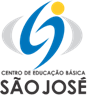 CENTRO DE EDUCAÇÃO BÁSICA SÃO JOSÉRoteiro de estudos – Educação Infantil Semana 20 de 24 julho de 2020.        TURMAS: Infantil 1 Fase 2 A e B        TURMAS: Infantil 1 Fase 2 A e B        Professoras  Ana Paula, Liamara, Abielly e Natália.        Professoras  Ana Paula, Liamara, Abielly e Natália. AtividadesOrientação de estudos    AtividadesOlá,Tudo bem?Essa semana vamos fazer uma revisão do que já trabalhamosATIVIDADE: Encontre a letrinha do nome e pinte, depois escreva no quadro a primeira letrinha do seu nome fazendo o sonzinho.ATIVIDADE: Escreva seu nome com lápis grafite e depois encontre em revista ou jornais as letrinhas do seu nome. Para deixar sua atividade ainda mais linda pinte o desenho do trenzinho das vogais.ATIVIDADE: Procure e pinte no saco de pipoca todas as letrinhas do seu nome, não se esqueça de fazer com muito capricho.ATIVIDADE: Pinte a quantidade de velas que representa sua idade e depois a quantidade de quadrinhos indicada pelo numeral. Prestando sempre muita atenção no contorno para não sair fora.ATIVIDADE: Ligue a quantidade ao numeral, e não se esqueça de pintar os desenhos deixando sua atividade bem linda.ATIVIDADE: Transcreva os números como você conseguir e depois desenhe a quantidade que representa cada numeral.ATIVIDADE: Pinte o trenzinho seguindo a legenda das formas geométricas, e não se esqueça de pintar com calma e muita atenção cuidando o contorno para pintar somente dentro sem sair fora do contorno, você consegue, acredito em você.ATIVIDADE: Pinte nas fileiras somente as figuras iguais. Quero uma pintura linda, sei que é capaz.ATIVIDADE: Vamos cobrir o pontilhado das vogais primeiro e depois escrever uma vogal em cada balde. ATIVIDADE: Cubra o pontilhado com canetinha e depois pinte os desenhos dos carrinhos com lápis de cor. Deixe sua atividade bem linda.Beijocas da Profe Ana    Disciplinas       extras Educação Física:Objetivo da aula: Expressividade corporal através da música e comandos dos movimentos.Material: Músicas ou vídeos  e som.Atividade: Através da música vamos explorar nosso corpo e vários movimentos. 01 Vídeo/ música - Estátua diferenteAbaixo confira o link para acesso: Link: https://youtu.be/QAGphdpM8a402 vídeo/ música: A ram sam sam - Xuxa.Abaixo confira o vídeo/ música: Link: https://youtu.be/1zyCbxYBg-c03 vídeo/ música: “Hoje eu quero andar de um jeito diferente.”Abaixo confira o vídeo/ música:Link: https://youtu.be/aqj8jpw0rQwLink: https://youtu.be/uBorRyJ81PA04 vídeo/ música: “Quero ver o corpinho assim fazer Lu Chamusca.Abaixo confira o vídeo/ música:link: https://youtu.be/n0ms3BedrDM?list=PLE_fRO3JBTzJuVEzDtivMpXShMGu5V8u805 vídeo/ música: Turma da mônica - casa do Zé.Abaixo confira o link para acesso: Link: https://youtu.be/I5hgPyk0gw8 Beijos da Profe Letícia (66) 996755688  Música: https://youtu.be/6DEjD8bueEI Ouvir alguns sons de animais, e ver que alguns emitem som e outros não emitem.        Após  registrar  na Ficha  3 da apostila. 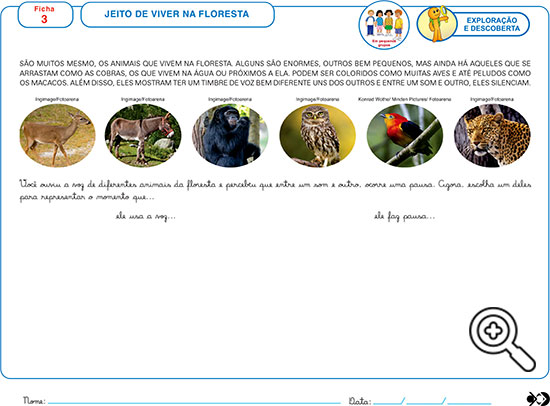  Beijos da Profe Nati  (66) 999891923 Artes:Nesta atividade o aluno vai representar a mesma imagem, mas no entardecer. Falar para a criança que o entardecer seria um pouco diferente, possivelmente mais escuro. Utilizar lápis de cores com tons mais escuros para esta representação.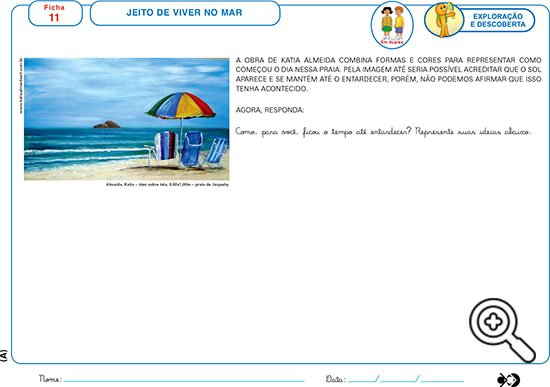  Beijos da profe Liamara (66) 999401829. Inglês: Na aula de Inglês desta semana, conheceremos um personagem muito      característico das canções em Inglês, o Humpty Dumpty. Esse personagem é um ovinho muito querido e teimoso, que morava junto com o rei porém, em um dia, resolveu subir no muro do castelo e caiu no chão. Como consequência, quebrou a sua casquinha e teve que receber a ajuda dos cavalheiros para que se recuperasse. Link da canção: https://www.youtube.com/watch?v=nrv495corBc  Teacher By (66) 996143361